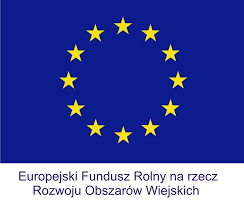 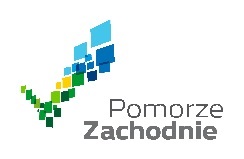 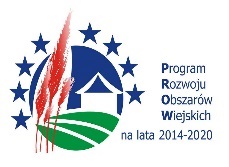 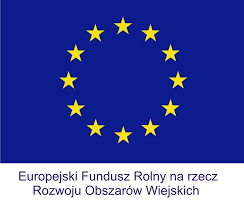 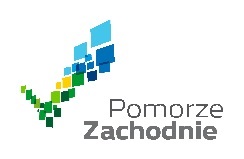 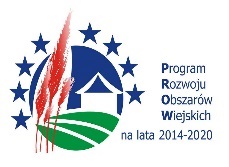 ____________________________________________________________ Załącznik Nr 16 do SIWZ_________________________Załącznik Nr  9 do Umowy ZP/DW/01/2018 Dokument gwarancyjny  WZÓRKARTA GWARANCYJNASporządzona w dniu: ………………………. r.Nazwa Zamawiającego:      	Przedsiębiorstwo Usług Komunalnych w Chojnie        Adres Zamawiającego:        	ul. Słowiańska 1, 74 – 500 Chojna 				             tel. 91 414 16 44, fax: 91 414 18 81				             e-mail: sekretariat@pukchojna.plWykonawca: ………………………………………………………………………………………………..Umowa : …………………………………………………………………………………………………….Przedmiot umowy:  ZAPROJEKTOWANIE  I  WYKONANIE  ROBÓT  BUDOWLANYCH  dla zadania pn.: „Budowa przepompowni ścieków w m. Łaziszcze  z przesyłem ścieków do m. Mętno                           i budowa kanalizacji sanitarnej z przepompowniami w m. Mętno z przesyłem ścieków do m. Godków”  Data odbioru końcowego: ……………………..r.Gwarancja obejmuje łącznie wszystkie wykonane roboty budowlane i materiały użyte w ramach umowy, o której mowa w pkt 3.Warunki gwarancjiWykonawca oświadcza, że objęty niniejszą kartą gwarancyjną przedmiot gwarancji został wykonany zgodnie z umową, PFU, specyfikacją techniczną wykonania i odbioru robót, zasadami wiedzy technicznej i przepisami techniczno-budowlanymi.Wykonawca ponosi odpowiedzialność z tytułu gwarancji za wady zmniejszające wartość użytkową, techniczną i estetyczną przedmiotu gwarancji.Okres gwarancji:na wykonaną kompletną Dokumentację Projektowo - Kosztorysową – a także odrębnie                             dla poszczególnych projektów objętych tą dokumentacją, na okres ……………… miesięcy od daty odbioru dokumentacji potwierdzonej stosownym protokołem odbioru sporządzonym przez Wykonawcę i Zamawiającego. Gwarancja dotyczy odpowiedzialności szczególnie za wady ukryte oraz jakości opracowanej dokumentacji. Wykonawca gwarantuje tym samym, że po odbiorze dokumentacji nie ujawnią się żadne wady projektu budowlanego i wykonawczego. Wadą będzie w szczególności taka cecha dokumentacji, która doprowadziła do wady części lub całości inwestycji. W przypadku gdy wada doprowadzi do pomniejszenia wartości użytkowej lub technicznej dokumentacji, koszty jej usunięcia poniesie Wykonawca.na roboty budowlano-montażowe – …………………. miesięcy od daty podpisania przez Strony protokołu odbioru końcowego inwestycji.na dostarczone materiały i urządzenia – gwarancje rozszerzone - (nie mniej niż 36 miesięcy) ………….. miesięcy od daty podpisania przez Strony protokołu odbioru końcowego inwestycji.W okresie gwarancji Wykonawca obowiązany jest do nieodpłatnego usuwania wad ujawnionych po odbiorze końcowym.W przypadku ujawnienia wady Zamawiający zgłosi ten fakt Wykonawcy na piśmie.Ustala się poniższe terminy usunięcia wad:jeśli wada uniemożliwia użytkowanie przedmiotu gwarancji zgodnie z obowiązującymi przepisami - niezwłocznie;w pozostałych przypadkach w ciągu 14 dni od daty otrzymania zgłoszenia.W przypadku zwłoki Wykonawcy w usunięciu wad zgłoszonych przez Zamawiającego, stwierdzonych w okresie gwarancji, Wykonawca upoważnia Zamawiającego do zlecenia                                  ich usunięcia innemu podmiotowi według wyboru Zamawiającego, na koszt Wykonawcy.Usunięcie wady zostanie stwierdzone protokołem podpisanym przez Zamawiającego.W przypadku, o którym mowa w pkt. 7. Zamawiający nie traci gwarancji udzielonej                                             przez Wykonawcę.Dokumentację powykonawczą i protokół przekazania przedmiotu gwarancji do użytkowania przechowuje Zamawiający.Wykonawca jest odpowiedzialny za wszelkie szkody i straty, które spowodował w czasie prac nad usuwaniem wad.Wykonawca, niezależnie od udzielonej gwarancji, ponosi odpowiedzialność z tytułu rękojmi                            za wady przedmiotu gwarancji.Warunki gwarancji podpisali:  ……………………………………………..             ………………………………………………        Udzielający gwarancji upoważniony                                                Przyjmujący gwarancję              przedstawiciel Wykonawcy                                                   przedstawiciel Zamawiającego